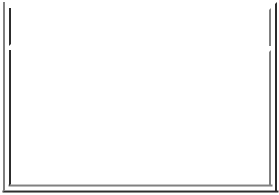 hours perresponse:Filed pursuant to Section 16(a) of the Securities Exchange Act of 1934or Section 30(h) of the Investment Company Act of 1940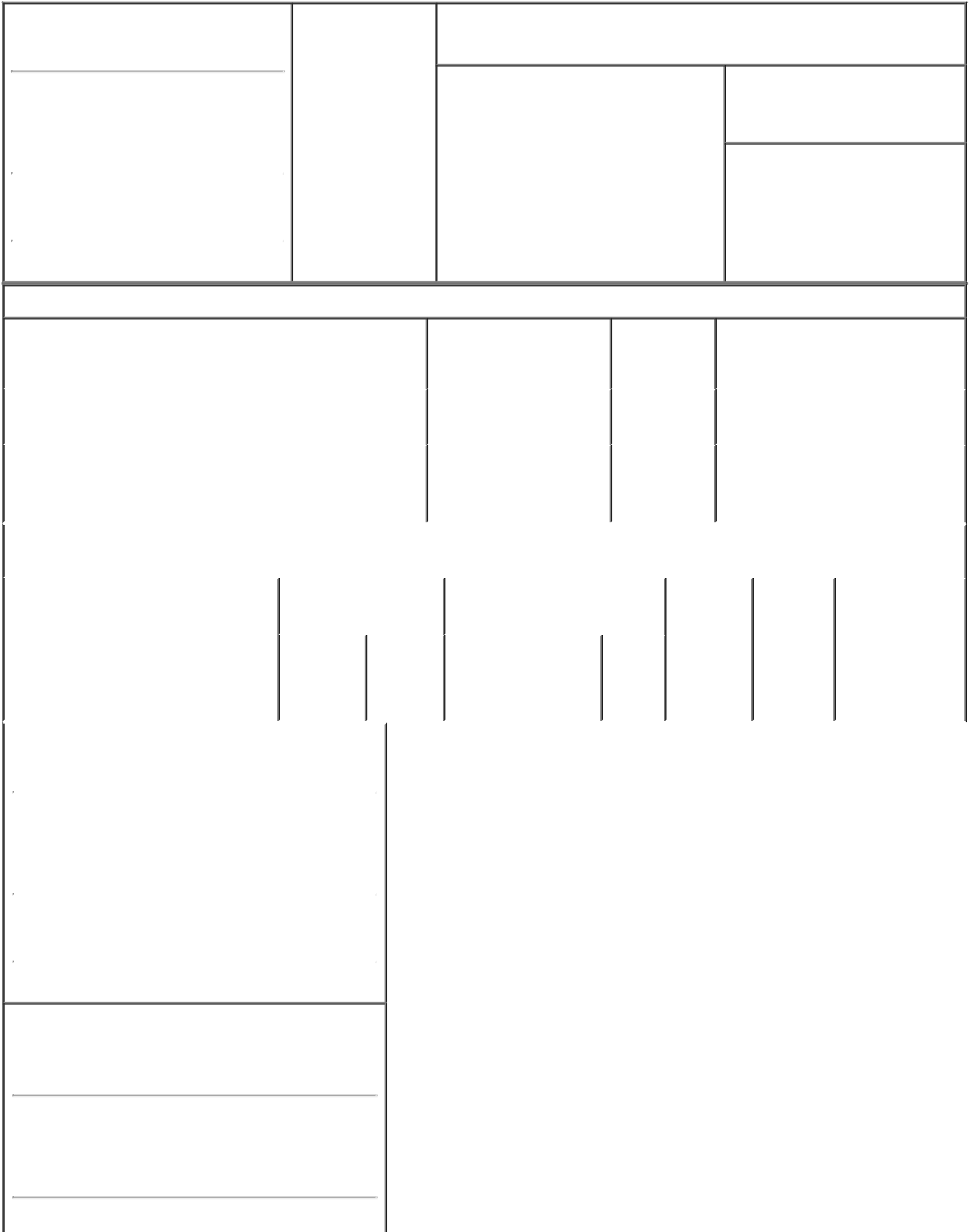 3. Issuer Name and Ticker or Trading SymbolRani Therapeutics Holdings, Inc. [ RANI ]Relationship of Reporting Person(s) to Issuer(Check all applicable)Director	X	10% OwnerOfficer (give	Other (specifytitle below)	below)If Amendment, Date of Original Filed (Month/Day/Year)07/29/2021Individual or Joint/Group Filing (Check Applicable Line)Form filed by One Reporting PersonForm filed by More than One Reporting PersonTable I - Non-Derivative Securities Beneficially Owned1. Name and Address of Reporting Person*South Cone Investments LimitedPartnership(Last)	(First)	(Middle)AVENIDA PRESIDENTE RIESCO5711 OFICINA 1603, LAS CONDES(Street)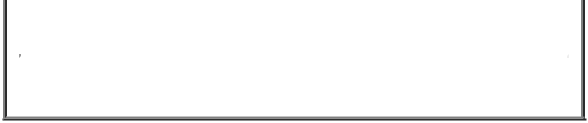 Explanation of Responses:This amendment to Isidoro Quiroga Moreno's Form 3, originally filed with the SEC on July 29, 2021, is being filed to (i) correct the number of shares of Class A Common Stock of Rani Therapeutics Holdings, Inc. (the "Issuer") beneficially owned by Isidoro Quiroga Moreno, as set forth in Table I to the initial Form 3 filing, and (ii) to add an additional Reporting Person, South Cone Investments Limited Partnership ("South Cone"), the entity through which Isidoro Quiroga Moreno indirectly controls South Lake One LLC ("South Lake") and Aequanimitas Limited Partnership ("Aequanimitas"), which may be deemed an indirect beneficial owner of the reported securities and was omitted from the initial Form 3 filing.Isidoro Quiroga Moreno indirectly controls South Lake, which has sole voting power and sole dispositive power with respect to all of the shares of the Issuer's Class A Common Stock held by it. South Lake is wholly owned by South Cone, which is controlled by its general partner Inversiones El Aromo Limitada ("El Aromo"), which is controlled by Isidoro Quiroga Moreno (who directly owns approximately 71% of the issued and outstanding capital stock of El Aromo).Isidoro Quiroga Moreno indirectly controls Aequanimitas, which has sole voting power and sole dispositive power with respect to all of the shares of the Issuer's Class ACommon Stock held by it. Aequanimitas is controlled by its general partner, South Lake Three LLC, which is wholly owned by South Cone, which is controlled by its general partner El Aromo, which is controlled by Isidoro Quiroga Moreno (who directly owns approximately 71% of the issued and outstanding capital stock of El Aromo).Remarks:This Form 3/A amends and restates in its entirety the Form 3 filed on July 29, 2021 for the sole purpose of correcting the number of shares of Class A Common Stock of the Issuer beneficially owned by the Reporting Persons and including South Cone as an additional Reporting Person./s/ Isidoro Quiroga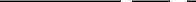 Moreno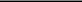 /s/ Isidoro Quiroga Cortes;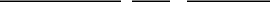 and /s/ Luis Felipe Correa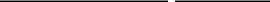 Gonzalez, Managers of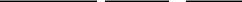 Inversiones El Aromo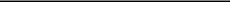 Limitada, as General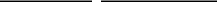 Partner and on behalf of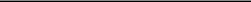 South Cone Investments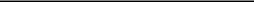 Limited Partnership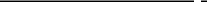 08/03/2021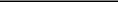 08/03/2021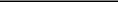 Intentional misstatements or omissions of facts constitute Federal Criminal Violations See 18 U.S.C. 1001 and 15 U.S.C. 78ff(a). Note: File three copies of this Form, one of which must be manually signed. If space is insufficient, see Instruction 6 for procedure.Persons who respond to the collection of information contained in this form are not required to respond unless the form displays a currently valid OMB Number.SEC Form 3FORM 3UNITED STATES SECURITIES AND EXCHANGECOMMISSIONCOMMISSIONCOMMISSIONOMB APPROVALOMB APPROVALOMB APPROVALWashington, D.C. 20549Washington, D.C. 20549Washington, D.C. 20549OMB Number:3235-OMB Number:3235-INITIAL STATEMENT OF BENEFICIAL OWNERSHIP OFOMB Number:0104INITIAL STATEMENT OF BENEFICIAL OWNERSHIP OF0104INITIAL STATEMENT OF BENEFICIAL OWNERSHIP OFEstimated average burdenEstimated average burdenEstimated average burdenSECURITIES0.51. Name and Address of Reporting Person1. Name and Address of Reporting Person1. Name and Address of Reporting Person*2. Date of Event1. Name and Address of Reporting Person1. Name and Address of Reporting Person1. Name and Address of Reporting PersonRequiring StatementQuiroga Moreno IsidoroQuiroga Moreno IsidoroRequiring StatementQuiroga Moreno IsidoroQuiroga Moreno Isidoro(Month/Day/Year)07/29/2021(Last)(First)(Middle)AVENIDA PRESIDENTE RIESCOAVENIDA PRESIDENTE RIESCOAVENIDA PRESIDENTE RIESCO5711 OFICINA 1603, LAS CONDES5711 OFICINA 1603, LAS CONDES5711 OFICINA 1603, LAS CONDES(Street)SANTIAGO F3SANTIAGO F37550000(City)(State)(Zip)1. Title of Security (Instr. 4)1. Title of Security (Instr. 4)1. Title of Security (Instr. 4)1. Title of Security (Instr. 4)1. Title of Security (Instr. 4)2. Amount of Securities2. Amount of Securities3. Ownership3. Ownership4. Nature of Indirect Beneficial4. Nature of Indirect Beneficial4. Nature of Indirect Beneficial4. Nature of Indirect BeneficialBeneficially Owned (Instr.Beneficially Owned (Instr.Form: DirectForm: DirectOwnership (Instr. 5)Ownership (Instr. 5)Ownership (Instr. 5)Ownership (Instr. 5)4)4)4)(D) or Indirect(D) or Indirect(I) (Instr. 5)(I) (Instr. 5)Class A Common StockClass A Common StockClass A Common StockClass A Common StockClass A Common Stock2,956,629(1)I(1)I(1)Shares indirectly held throughShares indirectly held throughShares indirectly held throughShares indirectly held throughClass A Common StockClass A Common StockClass A Common StockClass A Common StockClass A Common Stock2,956,629(1)I(1)I(1)South Lake One LLC(2)South Lake One LLC(2)South Lake One LLC(2)South Lake One LLC(2)South Lake One LLC(2)South Lake One LLC(2)Shares indirectly held throughShares indirectly held throughShares indirectly held throughShares indirectly held throughClass A Common StockClass A Common StockClass A Common StockClass A Common StockClass A Common Stock2,316,121(1)I(1)I(1)Aequanimitas LimitedAequanimitas LimitedAequanimitas LimitedAequanimitas LimitedPartnership(3)Partnership(3)Table II - Derivative Securities Beneficially OwnedTable II - Derivative Securities Beneficially OwnedTable II - Derivative Securities Beneficially OwnedTable II - Derivative Securities Beneficially OwnedTable II - Derivative Securities Beneficially OwnedTable II - Derivative Securities Beneficially OwnedTable II - Derivative Securities Beneficially Owned(e.g., puts, calls, warrants, options, convertible securities)(e.g., puts, calls, warrants, options, convertible securities)(e.g., puts, calls, warrants, options, convertible securities)(e.g., puts, calls, warrants, options, convertible securities)(e.g., puts, calls, warrants, options, convertible securities)(e.g., puts, calls, warrants, options, convertible securities)(e.g., puts, calls, warrants, options, convertible securities)(e.g., puts, calls, warrants, options, convertible securities)1. Title of Derivative Security (Instr. 4)1. Title of Derivative Security (Instr. 4)1. Title of Derivative Security (Instr. 4)1. Title of Derivative Security (Instr. 4)1. Title of Derivative Security (Instr. 4)2. Date Exercisable and2. Date Exercisable and2. Date Exercisable and2. Date Exercisable and3. Title and Amount of Securities3. Title and Amount of Securities4.5.6. Nature of6. Nature ofExpiration DateExpiration DateExpiration DateExpiration DateUnderlying Derivative SecurityUnderlying Derivative SecurityConversionConversionOwnershipIndirect BeneficialIndirect Beneficial(Month/Day/Year)(Month/Day/Year)(Month/Day/Year)(Month/Day/Year)(Instr. 4)or Exerciseor ExerciseForm:Ownership (Instr.Ownership (Instr.Price ofDirect (D)5)AmountPrice ofDirect (D)5)AmountDerivativeDerivativeor IndirectorSecuritySecurity(I) (Instr. 5)NumberDateExpirationExpirationExpirationofExercisableDateDateDateTitleShares1. Name and Address of Reporting Person*1. Name and Address of Reporting Person*1. Name and Address of Reporting Person*1. Name and Address of Reporting Person*1. Name and Address of Reporting Person*1. Name and Address of Reporting Person*1. Name and Address of Reporting Person*Quiroga Moreno IsidoroQuiroga Moreno IsidoroQuiroga Moreno Isidoro(Last)(First)(First)(Middle)(Middle)AVENIDA PRESIDENTE RIESCOAVENIDA PRESIDENTE RIESCOAVENIDA PRESIDENTE RIESCOAVENIDA PRESIDENTE RIESCOAVENIDA PRESIDENTE RIESCO5711 OFICINA 1603, LAS CONDES5711 OFICINA 1603, LAS CONDES5711 OFICINA 1603, LAS CONDES5711 OFICINA 1603, LAS CONDES5711 OFICINA 1603, LAS CONDES(Street)(Street)(Street)SANTIAGOF3F375500007550000(City)(State)(State)(Zip)(Zip)SANTIAGOF37550000(City)(State)(Zip)** Signature of ReportingDatePersonDatePersonReminder: Report on a separate line for each class of securities beneficially owned directly or indirectly.* If the form is filed by more than one reporting person, see Instruction 5 (b)(v).